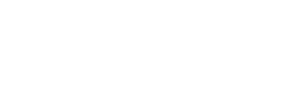 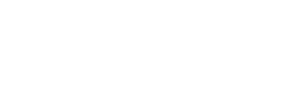 Formulaire DimonaTravailleur ordinaire & étudiantà faxer au 0800 19014 ou e-mail dimona@partena.be 	1. Employeur	N° dossier/nom:	(champ obligatoire)Numéro d’entreprise:	(champ obligatoire)E-mail:	……………(champ obligatoire: déclaration étudiants )Nom + n° de téléphone du personne à contacter :………………………………………………………………………………………… (champ obligatoire) 	2. Travailleur	Numéro d’Identification Sécurité Sociale (NISS): ...................................................................................................................................................Prénom*: ........................................................................................ Nom*: ........................................................................................ Genre  F  MDate de  naissance*:  .................................. Lieu  de  naissance*: ........................................... Pays  de  naissance*: .............................................Adresse*:                 .................................................................................................................................................................................................................................................................................................................................................................................................................................................................................(* à ne compléter que si le n° NISS n’est pas connu)Commission Paritaire : Transport  Construction  Électricien  Agriculture, horticulture  Horeca  Autre ................................................................Lieu d’occupation  :   ...........................................................................................................................................................................................................Uniquement pour l’entrée en service dans le secteur de la construction:Numéro C3.2A mois entrée en service: ............................................................ Numéro C3.2A mois suivant: .............................................. 	3. Déclaration DIMONA	Ordinaire Ouvrier  Employé  Apprenti  Formation Professionnelle Individuelle (FPI)1  Stage de transition (TRI)1 Stagiaires « Petits statuts » (STG)1  	 Article 17 – A17À indiquer pour STG, IBO, TRI :  Ouvrier ou  Employé     Classe de risque :…………   Statut:  F1 ou  F2   Entrée en service	Date  d’entrée   en   service:     ........................................................................................................................... Sortie de service	Date de sortie de service: ..........................................................................................................................  Modification  Annulation	Contenu:  .........................................................................................................................................................Etudiants Je suis au courant de la réglementation en matière d’occupation d’étudiants et déclare avoir pris connaissance des documents ‘Résumé de la réglementation à partir de 2012’ et ‘Directives dimona et traitement salarial – dossiers ex-HDP’.2 (case à cocher obligatoirement) Entrée en service Date de début: ................................................. Date de fin: .......................................................Nombre d’heures 1er trimestre: ......... 2e trimestre: ................. 3e trimestre: ............. 4e trimestre: ................... Modification      Nombre d’heures 1er trimestre: ......... 2e trimestre: .................. 3e trimestre: ............. 4e trimestre: .................. Annulation	 1er trimestre  2e trimestre  3e trimestre  4e trimestreToute information incorrecte, incomplète ou remise tardivement peut donner lieu à une déclaration Dimona invalide. Partena n’assumera aucune responsabilité quant à de telles déclarations.Date: ............................Signature employeur ou préposé,1 En cas de départ, veillez également indiquer la date de départ, la qualité (ouvrier ou employé),    la classe de risque et le statut. 2 Vous pouvez consulter ces documents sur le site internet : www.partena-professional.be/fr/dimonaPartena - association sans but lucratif • Secrétariat Social agréé d’Employeurs par AM du 03.03.1949 sous le n°300 Siège social: Rue des Chartreux 45, 1000 Bruxelles • TVA BE 0409.536.968[PnP740/v2019.03]